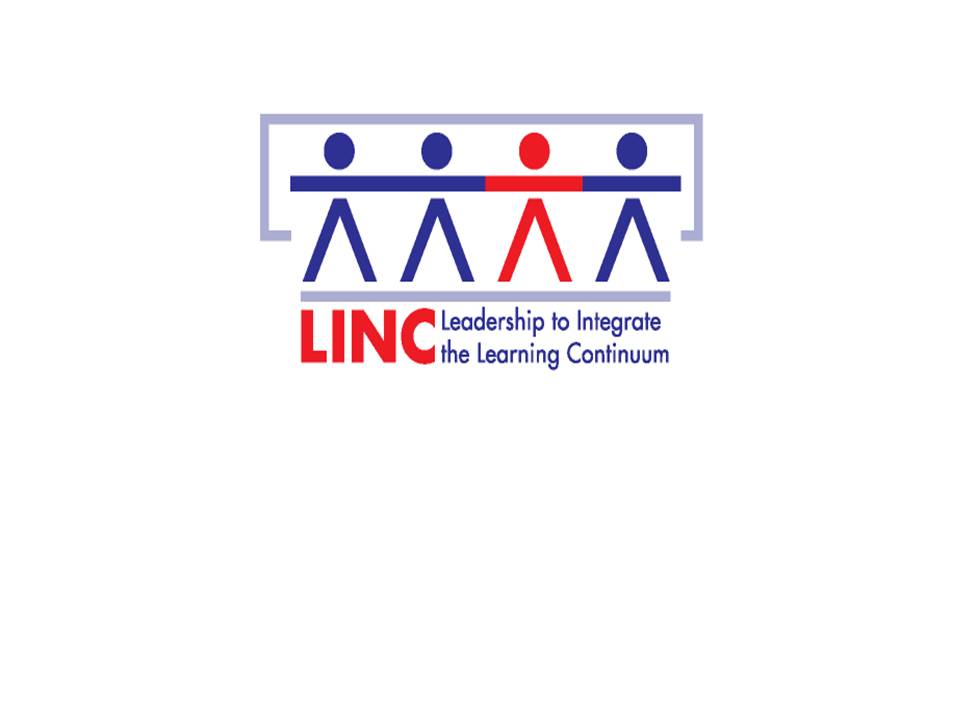 LINC University Consortium Meeting
May 3, 201210:00 a.m. – 10:30 a.m.	Welcome and Introductions (Lisa Hood and Erika Hunt)UpdatesEMAG/ECAGi3 Child Parent Center Grant http://humancapitalrc.org/index.cfm2012 Proposal to McCormick FoundationUCEA presentation proposal10:30 a.m. – 11:15 a.m. 	Policies, Practices, and Leadership to Create Aligned and Integrated P-12 Learning Systems in Two States and Ontario- (Erika Hunt and Lisa Hood) 11:15 a.m. – noon	Update on Work by Western Illinois University and LINC Consortium Universities (Lisa Hood) 12:00 p.m. -1:00 p.m.		WORKING LUNCH – State Updates (Erika HuntTeacher and Principal Evaluation Training – Growth Through Learning (www.growththroughlearningillinois.org)P-20 Council Teacher and Leader Dashboard1:00 p.m. – 2:00 p.m.		Discussion of Next Year’s Work (Lisa Hood)Curriculum Module DevelopmentLINC web siteToolkitOther?